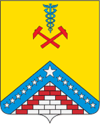    МКОУ ДПО «Курсы гражданской обороны» муниципального образования Гулькевичский район                                    ПАМЯТКА ПО ДЕЙСТВИЯМ НАСЕЛЕНИЯ ПРИ УРАГАНЕ, БУРЕ, СМЕРЧЕ,                                       ЛИВНЯХ И ГРОЗАХВ зависимости от возникшей ситуации необходимо действовать согласно простым правилам, приведенным ниже.Если Вы получили штормовое предупреждение (оно может быть передано после сигнала «Внимание всем!» или только при помощи СМИ), находясь дома, необходимо:— закрыть окна, двери, чердачные помещения;— убрать с балконов, лоджий, подоконников вещи;— выключить газ, потушить огонь в печах;— подготовить аварийное освещение, фонари, свечи;— создать запас воды и продуктов питания на 2-3 суток;— подготовить медикаменты и перевязочные материалы;— укрыться в подвале, погребе или занять внутреннюю комнату, подальше от окон;— домашних животных укрыть в хлеву, сарае, плотно закрыть двери и окна в них. Создать запас корма и воды на 2-3 дня;— не выходить на улицу сразу после ослабления ветра: через несколько минут порыв может повториться;— оставить включенными телевизор, радиоприемники, радиоточку;— по окончании урагана убедиться в отсутствии запаха газа. Не зажигать огонь до тех пор, пока не будет уверенности, что нет утечки газа.Если ураган, буря застали Вас на улице, необходимо:— укрыться в убежище или подвале ближайшего здания (если есть возможность);— быстро лечь на дно канавы, котлована, придорожного кювета;— прикрыть голову сумкой, портфелем, любым другим предметом;— держаться подальше от зданий и деревьев, мостов и путепроводов, рекламных щитов, павильонов;— остерегаться разлетающихся обломков стекла, шифера, кусков кровельного железа;— после урагана держаться подальше от зданий, столбов, высоких заборов — они могут обрушиться. Остерегаться оборванных электрических проводов.Если ураган застал Вас на открытой местности, необходимо:— укрыться в канаве, яме, овраге, любой выемке: лечь на дно и плотно прижаться к земле;— не укрываться под отдельно стоящими деревьями, у столбов, мачт, близко подходить к линиям электропередач.Если Вы увидели и услышали гул приближающегося смерча, необходимо:— укрыться в ближайшем убежище, подвале, овраге, лечь на дно любого углубления и прижаться к земле;— при движении в автомобиле — немедленно покинуть его и укрыться в убежище, подвале или в складках местности.Если гроза, сильный ливень застали Вас дома, необходимо:— отключить телевизор и другие электрические приборы;— закрыть окна и двери, поток воздуха — хороший проводник электрического тока;— не стоять перед открытым окном, не держать в руках металлические предметы. Самым надежным местом будет являться середина комнаты;— домашних животных укрыть в хлеву, сарае, закрыть все окна и двери в них;— предусмотреть в подвале дома водосточный колодец с глубоким дном и водоотводные канавы вокруг дома.Если гроза, сильный ливень застали Вас на открытой местности, необходимо:— укрыться в складках местности (канава, яма, неглубокий овраг);— не укрываться под отдельно стоящими деревьями, особенно под дубами и лиственницами;— держаться подальше от металлоконструкций, труб и водных поверхностей;— при движении в автомобиле — остановиться и переждать грозу и ливень.Если Вы получили сообщение о приближающемся урагане.С получением информации о непосредственном приближении урагана населению следует занять ранее подготовленные места в зданиях или укрытиях (подвальных помещениях, котлованных, защитных сооружениях).Находясь в здании, при сильных порывах ветра необходимо отойти от окон, занять места в нишах стен, дверных проемах, у стен. Для защиты можно использовать, встроенные шкафы, прочную мебель. Выключить газ, потушить огонь в печах. Создать запасы воды и продуктов на 2 — 3 суток. Положить на безопасное и видное место медикаменты и перевязочные материалы. Радиоприемники и телевизоры держать постоянно включенными, так как могут передавать важные сообщения и распоряжения.Если Вы получили сообщение о приближающемся урагане, находясь дома, необходимо:— закрыть плотно окна, ставни, двери, чердачные (вентиляционные) люки. Окна и витрины защитить ставнями и щитами, стекла заклеить полосками бумаги или тканью. С балконов, лоджий, подоконников убрать вещи, которые при падении могут нанести травмы людям;— с лоджий, балконов (если они неостекленные) убрать предметы, которые порывами ветра могут быть сброшены;— предметы, находящиеся во дворах частных домов, закрепить или занести в помещение; потушить огонь в печах;— до подхода ураганного ветра необходимо закрепить технику, отдельные строения.Если ураган застал Вас на улице, необходимо:— укрыться в прочном ближайшем здании (магазинах, библиотеках, торговых центрах, поликлиниках и др.), оврагах, балках и других естественных укрытиях;— избегать ситуаций, при которых возрастает вероятность поражения молнией (ураган может сопровождаться грозой): не укрывайтесь под отдельно стоящими деревьями, не подходите к опорам линий электропередач, зданиям подстанций;— в городе держаться подальше от всего металлического (заборы и т. д.);— не искать убежища в углублениях среди нагромождения камней;— не раздумывая, бросаться ничком на землю, если вы почувствовали характерное щекотание кожи, а также то, что у Вас волосы поднимаются дыбом: это означает, что молния ударит поблизости от Вас;—  если Вы в машине, оставаться в ней. Металлический корпус автомобиля защитит Вас, даже если молния ударит прямо в него;—  не парковать машину под деревьями, рекламными щитами, вблизи опор уличного освещения;— избегать нахождения на мостах, путепроводах, в непосредственной близости от объектов с аварийно химически опасными веществами и легковоспламеняющимися веществами (химические, нефтеперегонные заводы, базы хранения и т.д.);— находясь в транспорте, покинуть его и укрыться в ближайшем убежище, подвале, овраге;— укрыться в канаве, яме, овраге, любой выемке: лечь на дно и плотно прижаться к земле, если же Вы оказались на открытой местности;— в ходе и после ураганов, бурь, смерчей не заходить в поврежденные здания, не убедившись в безопасности и отсутствии значительных повреждений лестниц, стен, потолков.*Ураган — это атмосферный вихрь больших размеров со скоростью ветра до 120 км/час, а в приземном слое — до 200 км/час.Смерчи — атмосферный вихрь, возникающий в грозовом облаке и распространяющийся вниз, часто до самой поверхности Земли в виде темного облачного рукава или хобота диаметром в десятки и сотни метров. Существует недолго, перемещаясь вместе с облаком.Буря — очень сильный (60-100 км/час) и продолжительный ветер, вызывающий большие разрушенияЗАПИШИТЕ!ТелефоныЕдиной Дежурно-ДиспетчерскойСлужбыВызов с мобильного телефона8 – (86160) – 5 – 19 – 108 – (86160) – 5 – 12 – 75                 101, 102. 103, 104